FAX 番号：０４２-８60－6073 （町田市介護人材開発センター事務局） E-mail ：info@machida-kjkc.jp  締切 2024 年 2 月 15 日（木）まで 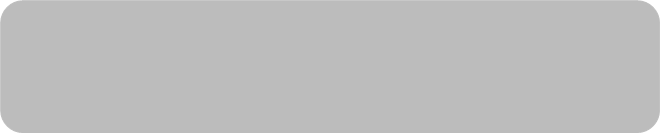 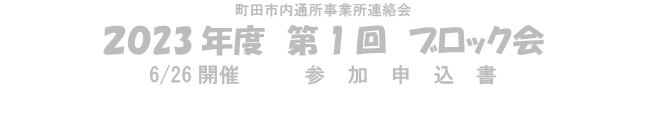 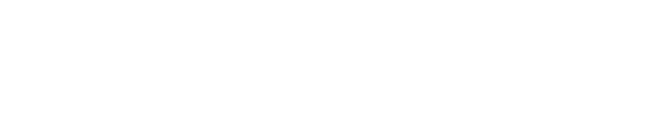 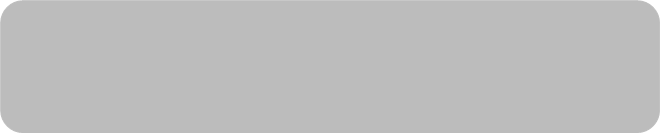 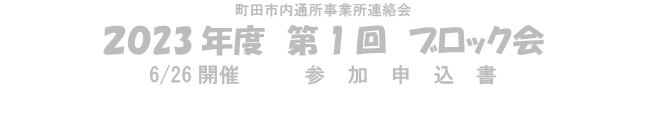 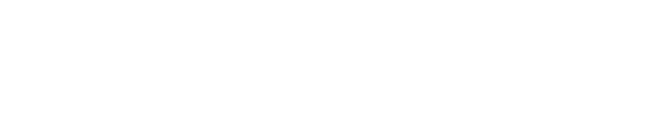 申込年月日：２０2４年  　月　  日 【参加者名】 	    ≪事業種 No.≫  １．通所介護    ２．認知症対応型    ３．地域密着型   ４．通所リハ  5.介護予防 ※ いただいた情報は適正に管理し、連絡会の目的以外には使用いたしません。 ありがとうございました。 	 	 	      事務局使用欄 【申込担当者】 担当者氏名： 【申込担当者】 担当者氏名： 事業所名 連絡先電話番号 Email Zoom につなぐアドレス                     ＠ 氏 名 事業種 （下記の数字を記入） 職種（〇で囲む） Zoom につなぐアドレス上記アドレスと違う場合 1 1.管理者 2.生活相談員 3.介護職 ４その他（      ）  ＠ 2 1.管理者 2.生活相談員 3.介護職 ４その他（      ）  ＠ 3 1.管理者 2.生活相談員 3.介護職 ４その他（      ）  ＠ 受付 入力 